Секретарь (общего) собрания_____________/_________________________________      (подпись)                    (расшифровка подписи)Лист регистрации членов СНТ _______________________________ (их представителей),Лист регистрации членов СНТ _______________________________ (их представителей),Лист регистрации членов СНТ _______________________________ (их представителей),Лист регистрации членов СНТ _______________________________ (их представителей),Лист регистрации членов СНТ _______________________________ (их представителей),Лист регистрации членов СНТ _______________________________ (их представителей),Лист регистрации членов СНТ _______________________________ (их представителей),Лист регистрации членов СНТ _______________________________ (их представителей),Лист регистрации членов СНТ _______________________________ (их представителей),Лист регистрации членов СНТ _______________________________ (их представителей),Лист регистрации членов СНТ _______________________________ (их представителей),Лист регистрации членов СНТ _______________________________ (их представителей),Лист регистрации членов СНТ _______________________________ (их представителей),Лист регистрации членов СНТ _______________________________ (их представителей),Лист регистрации членов СНТ _______________________________ (их представителей), присутствующих на общем собрании членов,  присутствующих на общем собрании членов,  присутствующих на общем собрании членов,  присутствующих на общем собрании членов,  присутствующих на общем собрании членов,  присутствующих на общем собрании членов,  присутствующих на общем собрании членов,  присутствующих на общем собрании членов,  присутствующих на общем собрании членов,  присутствующих на общем собрании членов,  присутствующих на общем собрании членов,  присутствующих на общем собрании членов,  присутствующих на общем собрании членов,  присутствующих на общем собрании членов,  присутствующих на общем собрании членов,  проводимом по адресу: _________________________________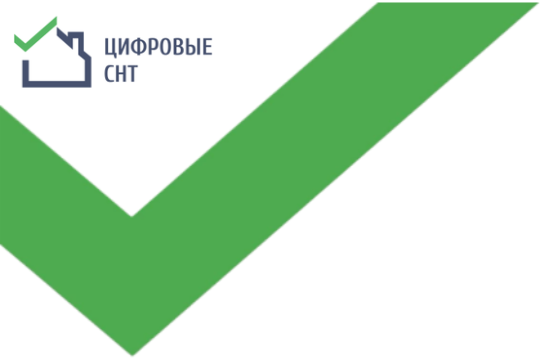  проводимом по адресу: _________________________________ проводимом по адресу: _________________________________ проводимом по адресу: _________________________________ проводимом по адресу: _________________________________ проводимом по адресу: _________________________________ проводимом по адресу: _________________________________ проводимом по адресу: _________________________________ проводимом по адресу: _________________________________ проводимом по адресу: _________________________________ проводимом по адресу: _________________________________ проводимом по адресу: _________________________________ проводимом по адресу: _________________________________ проводимом по адресу: _________________________________ проводимом по адресу: _________________________________по состоянию на "____" _______________ 20___ г.по состоянию на "____" _______________ 20___ г.по состоянию на "____" _______________ 20___ г.по состоянию на "____" _______________ 20___ г.по состоянию на "____" _______________ 20___ г.по состоянию на "____" _______________ 20___ г.по состоянию на "____" _______________ 20___ г.по состоянию на "____" _______________ 20___ г.по состоянию на "____" _______________ 20___ г.по состоянию на "____" _______________ 20___ г.по состоянию на "____" _______________ 20___ г.по состоянию на "____" _______________ 20___ г.по состоянию на "____" _______________ 20___ г.по состоянию на "____" _______________ 20___ г.по состоянию на "____" _______________ 20___ г.№ п/п№ участка Документ, удостоверяющий личность участника собрания (представителя) (наименование, серия, номер, кем выдан)Документ, удостоверяющий личность участника собрания (представителя) (наименование, серия, номер, кем выдан)Документ, удостоверяющий личность участника собрания (представителя) (наименование, серия, номер, кем выдан)Документ, удостоверяющий личность участника собрания (представителя) (наименование, серия, номер, кем выдан)Документ, удостоверяющий личность участника собрания (представителя) (наименование, серия, номер, кем выдан)Подпись секретаря общего собрания о выдаче бланка решения общего собранияПодпись секретаря общего собрания о выдаче бланка решения общего собранияПодпись секретаря общего собрания о выдаче бланка решения общего собранияПодпись члена СНТ в получении бланка решения общего собрания, а также в подтверждении правильности заполнения сведений о немПодпись члена СНТ в получении бланка решения общего собрания, а также в подтверждении правильности заполнения сведений о немПримечаниеПримечание№ п/п№ участка Документ, удостоверяющий личность участника собрания (представителя) (наименование, серия, номер, кем выдан)Документ, удостоверяющий личность участника собрания (представителя) (наименование, серия, номер, кем выдан)Документ, удостоверяющий личность участника собрания (представителя) (наименование, серия, номер, кем выдан)Документ, удостоверяющий личность участника собрания (представителя) (наименование, серия, номер, кем выдан)Документ, удостоверяющий личность участника собрания (представителя) (наименование, серия, номер, кем выдан)Подпись секретаря общего собрания о выдаче бланка решения общего собранияПодпись секретаря общего собрания о выдаче бланка решения общего собранияПодпись секретаря общего собрания о выдаче бланка решения общего собранияПодпись члена СНТ в получении бланка решения общего собрания, а также в подтверждении правильности заполнения сведений о немПодпись члена СНТ в получении бланка решения общего собрания, а также в подтверждении правильности заполнения сведений о немПримечаниеПримечание1233333444556611